Рассмотрев протест Сорочинского межрайонного прокурора, на основании Налогового кодекса Российской Федерации, Земельного кодекса Российской Федерации, статьи 35 Федерального закона от 6 октября 2003 года № 131-ФЗ «Об общих принципах организации местного самоуправления в Российской Федерации», руководствуясь статьей 27 Устава муниципального образования  Сорочинский городской округ Оренбургской области, Совет депутатов муниципального образования Сорочинский городской округ Оренбургской области РЕШИЛ:1. Удовлетворить протест Сорочинского межрайонного прокурора от 15.02.2021                № 7-1-2021 «На решение Сорочинского городского Совета от 09.11.2015 № 24 «Об утверждении Положения «О земельном налоге на территории муниципального образования Сорочинский городской округ Оренбургской области».2. Утвердить Положение «О земельном  налоге на территории муниципального образования Сорочинский городской округ  Оренбургской области» согласно приложению к настоящему решению.3. Признать утратившими силу:3.1. Решение Сорочинского городского Совета от 9 ноября  2015 года № 24 «Об утверждении Положения «О земельном налоге на территории муниципального образования Сорочинский городской округ  Оренбургской области»»;3.2. Решение Сорочинского городского Совета от 9 февраля 2016 года № 74 «О  внесении изменений в решение Сорочинского городского Совета от 09.11.2015 № 24 «Об утверждении Положения «О земельном налоге на территории муниципального образования Сорочинскийгородской округ  Оренбургской области»;3.3. Решение Сорочинского городского Совета от 28 марта 2016 № 87 «О  внесении изменений в решение Сорочинского городского Совета от 09.11.2015 № 24 «Об утверждении Положения «О земельном  налоге на территории муниципального образования Сорочинский городской округ  Оренбургской области» (с учетом изменений, принятых решением от 09.02.2016 № 74)»;3.4. Решение Совета депутатов муниципального образования Сорочинский городской округ Оренбургской области от 09 ноября 2017 № 345 «О  внесении изменений в решение Сорочинского городского Совета от 09.11.2015 № 24 «Об утверждении Положения «О земельном  налоге на территории муниципального образования Сорочинский городской округ  Оренбургской области» (с учетом изменений, принятых решением от 09.02.2016 № 74, от 28.03.2016 № 87)»;3.5. Решение Совета депутатов муниципального образования Сорочинский городской округ Оренбургской области от 11 июня 2019 № 492 «О  внесении изменений в решение Сорочинского городского Совета от 09.11.2015 № 24 «Об утверждении     Положения «О земельном  налоге на территории муниципального образования Сорочинский городской округ  Оренбургской области» (с учетом изменений от 09.02.2016 № 74, от 28.03.2016 № 87,  от 09.11.2017 № 345)»;3.6. Решение Совета депутатов муниципального образования Сорочинский городской округ Оренбургской области от 27.11.2019 № 533 «О  внесении изменений в решение Сорочинского городского Совета от 09.11.2015 № 24 «Об утверждении Положения «О земельном  налоге на территории муниципального образования Сорочинский городской округ  Оренбургской области» (с учетом изменений от 09.02.2016 № 74, от 28.03.2016 № 87,  от 09.11.2017 № 345, от 11.06.2019 № 492)»;3.7. Решение Совета депутатов муниципального образования Сорочинский городской округ Оренбургской области от 23 июня 2020 года № 579 «О внесении изменений в решение Сорочинского городского Совета от 09.11.2015 № 24 «Об утверждении Положения «О земельном  налоге на территории муниципального образования Сорочинский городской округ  Оренбургской области» (с учетом изменений от 09.02.2016  № 74, от 28.03.2016 № 87,  от 09.11.2017 № 345, от 11.06.2019 № 492, от 27.11.2019 № 533)».4. Установить, что настоящее решение вступает в силу по истечении одного месяца со дня его официального опубликования в  газете «Сорочинский вестник», но не ранее 1 января 2022 года.5. Контроль за выполнением настоящего решения возложить на постоянную депутатскую комиссию по вопросам бюджета, муниципальной собственности и социально – экономическому развитию.ПредседательСовета депутатов муниципального образования Сорочинский городской округ Оренбургской области	С.В. ФильченкоГлава муниципального образования Сорочинский городской округ                                                                       Т.П. МелентьеваПоложениео земельном налоге на территории муниципального образования Сорочинский городской округ  Оренбургской областиI.Общие положения Настоящее Положение о земельном налоге на территории муниципального образования  Сорочинский городской округ Оренбургской области (далее – Положение) вводит в  действие земельный налог, устанавливает налоговые ставки, порядок уплаты налога в отношении налогоплательщиков – организаций, налоговые льготы. II. Налоговые ставки 2.1. Ставки земельного налога устанавливаются в размере:0,3 процента в отношении земельных участков:а) отнесенных к землям сельскохозяйственного назначения или к землям в составе зон сельскохозяйственного использования в населенных пунктах и используемых для сельскохозяйственного производства;б) занятых жилищным фондом и объектами инженерной инфраструктуры жилищно-коммунального комплекса (за исключением доли в праве на земельный участок, приходящейся на объект, не относящийся к жилищному фонду и к объектам инженерной инфраструктуры жилищно-коммунального комплекса) или приобретенных (предоставленных) для жилищного строительства (за исключением земельных участков, приобретенных (предоставленных) для индивидуального жилищного строительства, используемых в предпринимательской деятельности);в) не используемых в предпринимательской деятельности, приобретенных (предоставленных) для ведения личного подсобного хозяйства, садоводства или огородничества, а также земельных участков общего назначения, предусмотренных Федеральным законом от 29 июля 2017 года N 217-ФЗ "О ведении гражданами садоводства и огородничества для собственных нужд и о внесении изменений в отдельные законодательные акты Российской Федерации";г) ограниченных в обороте в соответствии с законодательством Российской Федерации, предоставленных для обеспечения обороны, безопасности и таможенных нужд;1,5 процента в отношении прочих земельных участков.III. Порядок уплаты налога и авансовых платежей по налогу для налогоплательщиков-организаций3.1. Отчетными периодами для налогоплательщиков-организаций признаются первый квартал, второй квартал и третий квартал календарного года. В течение налогового периода налогоплательщики-организации уплачивают авансовые платежи по налогу по истечении отчетного периода.3.2. По истечении налогового периода налогоплательщики – организации уплачивают сумму налога, исчисленную в порядке, предусмотренном пунктом 5 статьи 396 Налогового кодекса Российской Федерации.IV. Налоговые льготы, основания и порядок их применения, включая величину  налогового вычета для отдельных категорий налогоплательщиков4.1. Для ветеранов и инвалидов Великой Отечественной войны, а также ветеранов и инвалидов боевых действий устанавливается следующая величина налогового вычета:4.1.1. сверх налогового вычета, установленного абзацем 1 пунктом 5 статьи 391 Налогового кодекса Российской Федерации, дополнительно, налоговая база уменьшается на величину кадастровой стоимости, не превышающей 1400 квадратных метров площади земельного участка, находящегося в собственности, постоянном (бессрочном) пользовании или пожизненном наследуемом владении таких  налогоплательщиков. 4.2. Уменьшение налоговой базы в соответствии с пунктом 4.1. настоящего Положения (налоговый вычет) производится в отношении одного земельного участка по выбору налогоплательщика.4.3. Порядок применения налогового вычета, предусмотренный настоящим Положением, осуществляется в соответствии с Налоговым кодексом Российской Федерации.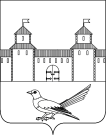  СОВЕТ ДЕПУТАТОВМУНИЦИПАЛЬНОГО ОБРАЗОВАНИЯСОРОЧИНСКИЙ ГОРОДСКОЙ ОКРУГОРЕНБУРГСКОЙ ОБЛАСТИ(IV СЕССИЯ ШЕСТОГО СОЗЫВА)РЕШЕНИЕот 19 февраля 2021 года № 37Об утверждении Положения «О земельном  налоге на территории муниципального образования Сорочинский городской округ  Оренбургской области» Приложение к решению Совета депутатов муниципального образования Сорочинский городской округ Оренбургской областиот 19 февраля 2021 года № 37